Dossier de candidatureL’Envol au féminin 2015Le prix de l’Entrepreneuriat des femmes en Limousin3ème éditionChère créatrice, « Pour la troisième fois en Limousin, l’Etat, la Caisse des Dépôts et Consignations et la Région Limousin s’associent pour lancer le concours régional «l’Envol au féminin » dans le cadre du Plan d’Actions Régional de promotion de l’entrepreneuriat des femmes (P.A.R.). Ce concours est organisé en 2015 par l’association BGE Limousin qui accueille les porteurs de projets et les accompagne dans leur projet de création ou reprise d’entreprise.Ce concours régional a pour objectif de promouvoir l’entrepreneuriat féminin par la mise en lumière de véritables parcours d’entrepreneures. Le PAR, signé le 14 mars 2013, a pour ambition de favoriser la création d’entreprises par les femmes. Il regroupe 14 actions dont l’objectif à 3 ans est de lever les freins rencontrés par les femmes (équilibrer la vie familiale et professionnelle, accéder aux financements, lever les a-priori sur leurs projets…). Il mobilise l’ensemble des partenaires régionaux à la création d’entreprises. »Pour chacune des catégories, une dotation de 2000 euros sera offerte à chaque lauréate et une de 500 euros sera remise au « prix spécial du jury ». Pour participer au concours l’Envol au féminin, merci de bien vouloir compléter le dossier de candidature et nous le retourner avant le 15 septembre 2015 soit par mail soit par voie postale.IDENTITÉ DE LA CRÉATRICE DE L’ENTREPRISE : Prénom : Nom : Date de naissance : Adresse : Téléphone : Courriel : N°SIRET : Raison sociale : PRÉSENTATION Pourquoi avez-vous décidé de créer votre entreprise ? Quels en sont les facteurs personnels ? Quelles ont été les étapes clés de la création de votre entreprise ? Quelles ont été les difficultés rencontrées pendant cette création ? Comment les avez-vous surmontées ? Quel est votre parcours scolaire et votre parcours professionnel ? En quoi vous ont-ils été utiles dans la création de votre entreprise ? Quelle structure vous a accompagné pour votre financement ? VOTRE ENTREPRISE : Quelle est l’activité de votre entreprise ? Quels produits et services propose-t-elle ? A votre avis, quels sont les atouts de votre entreprise par rapport aux concurrents ? Quel est le marché actuellement de votre activité ? Quels sont vos principaux clients cibles et votre zone de chalandise ? Quel circuit de distribution utilisez-vous pour distribuez vos produits ?  ÉLEMENTS ÉCONOMIQUES ET FINANCIERS : Quel est le chiffre d’Affaires de votre entreprise ?Quelles sont vos principales charges d’exploitation ? Plan de financementAvez-vous prévu de réaliser des investissements	 Oui 	 Non Si oui, précisezMoyens humainsQuand estimez-vous pourvoir dégager un salaire de votre activité ?DÉVELOPPEMENT ET PERSPECTIVE D’AVENIR : Quelle stratégie voulez-vous mettre en place pour faire évoluer votre entreprise ?Comment voyez-vous votre entreprise dans 3/5 ans ? Son développement ? PLUS VALUES DE VOTRE ENTREPRISE POUR LA REGION LIMOUSINQuels apports constituent l’entreprise pour la Région ? Quel est son impact sur le territoire Limousin ? Pensez-vous que votre structure soit d’utilité sociale ? Pour quelles raisons ? LE PRIX : Dans quelle(s) catégorie(s) de prix souhaitez-vous vous s’inscrire ? Pourquoi le jury devrait retenir votre dossier plutôt qu’un autre ? Prix du fonds de garantie à I’initiative des femmes (F.G.I.F) 
Condition : avoir bénéficié d’un accompagnement FGIF.Prix entreprendre dans nos villes et nos quartiers
Condition : être implantée dans un quartier de la Politique de la Ville ou dans une ville de plus de 5 000 habitants.Prix entreprendre dans nos campagnes
Condition : avoir créé une entreprise en zone de revitalisation rurale (Z.R.R) ou être implantée dans une commune de moins de 5 000 habitants.Prix entreprendre autrement
Condition : concerne les structures (ou projets) relevant de l’Économie sociale et solidaire et ayant au moins créé un emploi depuis le 1er Janvier 2014.Prix de la reprise
Condition : vise les reprises d’entreprise par achat de fonds de commerce ou achat d’actions ou de parts sociales pour une société.Prix des métiers non traditionnellement féminins
Condition : exercer une activité habituellement masculine. (Présence féminine inférieur à 40 % dans le secteur). Je reconnais avoir pris connaissance du règlement du concours l’Envol au FémininA ……………………………………………………… le ……………………………………...Signature :  Concours financé par :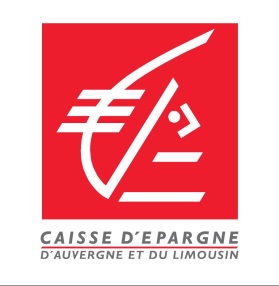 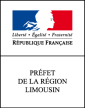 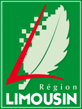 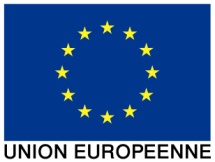 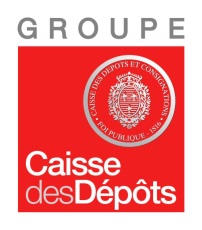 -----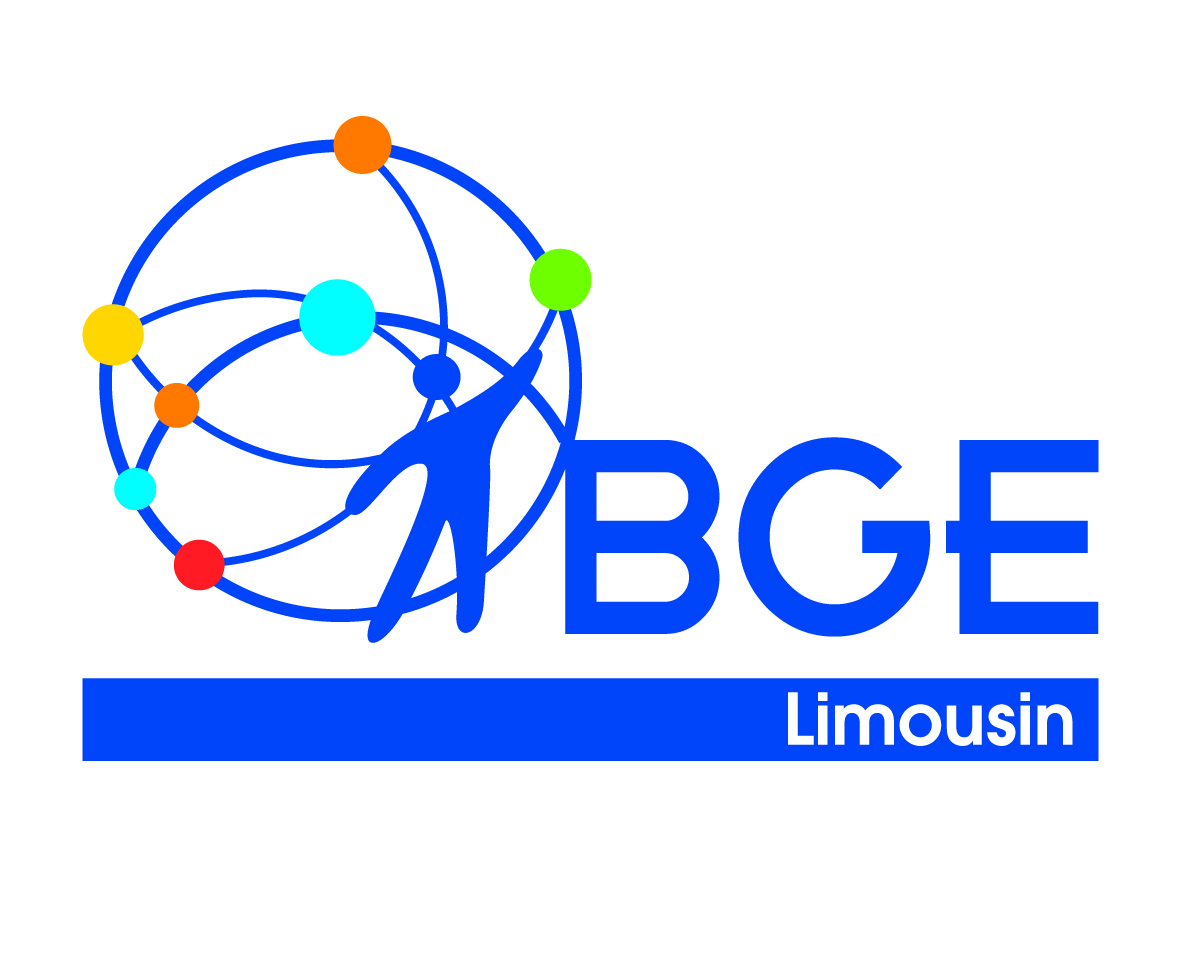 AnnéesChiffre d’affaire Prévisionnel ou RéaliséDurée de l’exerciceDurée de l’exerciceAu démarrage€ Prévisionnel  RéaliséMoisAnnée 2014€ Prévisionnel  RéaliséMoisAnnée 2015€ Prévisionnel  RéaliséMois Charges (exprimées en HT ou net)Année 1 Année 2 Année 3Achats Achats de matières premièresAchats de marchandisesAchats non stockés (électricité, eau, etc.)Fournitures administrativesFournitures de bureauAutresServices Extérieurs Sous-traitanceEntretien, réparationMaintenanceCrédit-bailLoyers des locauxCharges locativesLocation de matérielDocumentationAutres Autres services extérieurs Honoraires (comptable, etc.)Publicité, communicationTransports de biensDéplacements, missions, réceptionsPoste, télécommunicationServices bancairesAutresImpôts et taxesCharges de personnelSalaires brutsCharges sociales patronalesRémunération des non salariésCharges financières (intérêts des emprunts)Dotation aux amortissementsCharges exceptionnellesTOTALAu démarrage20142015Chiffre d’affaire en  €Charges d’exploitation en €Résultat net en €Effectif salariés (nb)Effectifs salariés (ETP)Besoins (exprimés en HT)DémarrageAnnée 1Année 2Année 3Immobilisations incorporellesImmobilisations incorporellesImmobilisations incorporellesImmobilisations incorporellesImmobilisations incorporellesFonds de commerce Droit au bail Frais de 1er établissement (immat. frais d'étude, publicité, etc.) Immobilisations corporelles(investissement)Immobilisations corporelles(investissement)Immobilisations corporelles(investissement)Immobilisations corporelles(investissement)Immobilisations corporelles(investissement)Terrains ConstructionsInstallation (aménagements) Véhicule professionnel Matériel Mobilier Autre Immobilisations financièresImmobilisations financièresImmobilisations financièresImmobilisations financièresImmobilisations financières(dépôt de garantie) Remboursement annuel du capital de l'empruntRemboursement annuel du capital de l'empruntRemboursement annuel du capital de l'empruntRemboursement annuel du capital de l'empruntRemboursement annuel du capital de l'empruntBesoin en fonds de roulementBesoin en fonds de roulementBesoin en fonds de roulementBesoin en fonds de roulementBesoin en fonds de roulementTOTAL DES BESOINSRessources (exprimées en HT)DémarrageAnnée 1Année 2Année 3Capitaux propresCapitaux propresCapitaux propresCapitaux propresCapitaux propresApport personnel Apport des associés EmpruntsEmpruntsEmpruntsEmpruntsEmpruntsEmprunt bancaire Autre emprunt DiversDiversDiversDiversDiversAide à la création d'entreprise Autres aides et ressources Capacité d'autofinancementCapacité d'autofinancementCapacité d'autofinancementCapacité d'autofinancementCapacité d'autofinancementTOTAL DES RESSOURCES ECART ANNUEL (besoins- ressources) Au démarrageEn cours d’annéeEn N+Effectif salariés (nb)Effectifs salariés (ETP)Pièces à fournir : 